Фамилия_____________________________________________________________________________Имя______________________________________________Школа_____________________________Бараш заинтересовался изучением русского языка и предлагает вам выполнить вместе с ним следующие задания.1. Разделите слово для переноса (2 балла).Зимостойкий – _________________________________________________2. Запишите фонетическую транскрипцию слов (2 балла):приятель – ___________________________________________________________верёвка – _____________________________________________________________3. Составьте слова из букв слова ВТОРОКЛАССНИК (до 10 баллов). ____________________________________________________________________________________________________________________________________________4. Запишите по 3 слова в каждую группу (3 балла).Группа 1. слова, в которых букв больше, чем звуков:______________________________________________________________________Группа 2. Слова, в которых букв меньше, чем звуков:______________________________________________________________________Группа 3. Слова, в которых количество букв равно количеству звуков.______________________________________________________________________5. Составьте предложение с одним из устойчивых сочетаний (на выбор) 
(5 баллов):зимой снега не выпросишь, сколько лет, сколько зимпоказать, где раки зимуютзима на носуне первая зима волку зимоватьзима все подъест6. Вставьте пропущенные буквы. Найдите сравнения. (10 баллов)Снежок п__рхает, кружит__ся,На улице бело.И превратил__сь лужицыВ холодное стекло.В саду, где пели зябл__киС__годня — посмотри! —Как розовые яблоки,На ветках сн__гири.Снежок изрезан лыжами,Как мел, скрипуч и сух,И ловит кошка рыжаяВесёлых белых мух.(Н. Некрасов)7. Подберите 5 прилагательных к слову ЗИМА. (5 баллов)____________________________________________________________________________________________________________________________________________8. Составьте сложные слова из корня слова снег из из корней слов 
(3 балла):ходить, уборка, белый, падать, очистить.9. Превратите день в ночь, меняя по 1 букве (5 баллов)____________________________________________________________________________________________________________________________________________10. Запишите 5 слов с непроизносимым согласным (5 баллов).____________________________________________________________________________________________________________________________________________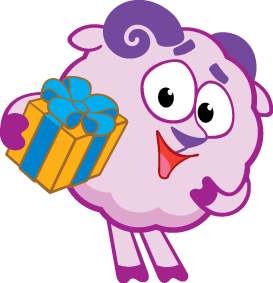 Олимпиада для учащихся начальных классов по русскому языку«Турнир Смешариков»2 класс